.Intro: 40 counts from first beat in music (app. 20 sec. into track)[1 - 9] WALK R – L – R, LOCK STEP, ROCK, RECOVER, CHASSE 1/4 R[10 - 16] HOLD, BALL STEP, CROSS, POINT R, POINT L, STEP 1/2 TURN[17 – 24] PADDLE 1/4 TURN L X 4[25 – 32] KICK, POINT BACK, SIT & LOOK BACK, RAISE ON L, SIT & LOOK BACK, RAISE ON L, KICK BALL CHANGERestart: Wall 4 & 8 (starts 3:00) Restart after 16 Counts (12:00)Ending: After Wall 14 (ends 6:00) Step R fw, Turn 1/2 L – stay on R foot & raise your hands – tadaaaaaa Contact: lene.m@privat.dk – www.happylinedanceherning.dkNothing Ever Hurt Like You - Easy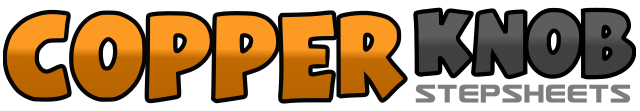 .......Count:32Wall:4Level:High Beginner.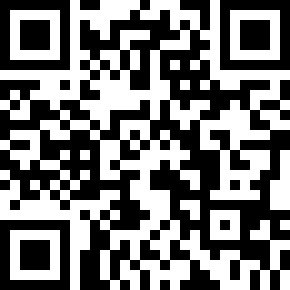 Choreographer:Emma Skov Støttrup Mainz (DK) & Lene Mainz Pedersen (DK) - October 2017Emma Skov Støttrup Mainz (DK) & Lene Mainz Pedersen (DK) - October 2017Emma Skov Støttrup Mainz (DK) & Lene Mainz Pedersen (DK) - October 2017Emma Skov Støttrup Mainz (DK) & Lene Mainz Pedersen (DK) - October 2017Emma Skov Støttrup Mainz (DK) & Lene Mainz Pedersen (DK) - October 2017.Music:Nothing Ever Hurt Like You - James MorrisonNothing Ever Hurt Like You - James MorrisonNothing Ever Hurt Like You - James MorrisonNothing Ever Hurt Like You - James MorrisonNothing Ever Hurt Like You - James Morrison........1 – 3Walk fw R – L – R4&5Step L fw, Lock R behind L, Step L fw6 – 7Rock R fw, Recover on L8&1Turn ¼ R Step R to R side, Step L beside R, Step R to R side (3:00)2-&3 - 4HOLD, Step L beside R, Step R to R side, Cross L infront of R5&6&Point R to R side, Step R beside L, Point L to L side, Step L beside R7 – 8Step fw on R, Turn ½ L Step L fw (9:00) *** Restart1 – 2Point R Toe fw and make a anti clockwise paddle turn ¼ L , Step down on L (6:00)3 – 4Point R Toe fw and make a anti clockwise paddle turn ¼ L , Step down on L (3:00)5 – 6Point R Toe fw and make a anti clockwise paddle turn ¼ L , Step down on L (12:00)7 – 8Point R Toe fw and make a anti clockwise paddle turn ¼ L , Step down on L (9:00)1 – 2Kick R foot fw, Point R foot back3 – 4While you sit down you look over your R shoulder (weight on R foot & knees bend), Raise up recover on L look fw5 – 6While you sit down you look over your R shoulder (weight on R foot & knees bend), Raise up recover on L look fw7&8Kick R foot fw, step R beside L, Step L beside R